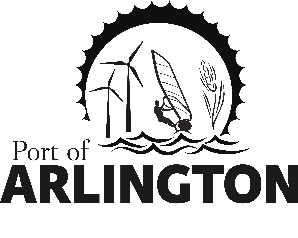 Regular Commission Meeting THE PORT OF ARLINGTON BOARD MEETING IN CONDON HAS BEEN CANCELLED FOR TUESDAY APRIL 14, 2020 Upcoming Meetings:Budget Committee Meeting Tuesday May 12, 2020 at 4 pm – The Port will Post Location as Soon as Available Regular Commission Meeting on Tuesday, May 12, 2020 at 5 pm – The Port will Post Location as Soon as Available Posted: Tuesday, April 6, 2020:  Bank of Eastern Oregon - Condon & Arlington; U.S. Post Office – Condon & Arlington;  Condon Times-Journal; Arlington City Hall; Port Office and Website.      PO Box 279, Arlington, Oregon 97812